ObecNÍ ÚŘAD Oldřichovice                     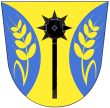                        Oldřichovice 86, 763 61  Napajedla, IČO 00568678                  Tel.577943844, e-mail: ou@oldrichovice.cz, ID DS:jupbiyqVýroční zprávaO činnosti v oblasti poskytování informací ve smyslu § 18 zákona č. 106/1999 o svobodném přístupu k informacímza rok 2016Počet podaných žádostí o informace a počet vydaných rozhodnutí o odmítnutí žádostipočet žádostí o informace, které obec obdržela v roce 2016:	5počet rozhodnutí o odmítnutí žádosti:				0Počet podaných odvolání proti rozhodnutí počet podaných odvolání proti rozhodnutí:				0Opis podstatných částí každého rozsudku souduv roce 2016 neprobíhalo žádné přezkoumání rozhodnutí před soudemVýčet poskytnutých výhradních licencí, včetně odůvodnění nezbytnosti poskytnutí licencev roce 2016 nebyla poskytnuta žádná výhradní licencePočet stížností podaných podle §16 a) zákona 106/1999, důvody jejich podání a stručný popis způsobu jejich vyřízenív roce 2016 nebyla podána žádná stížnostDalší informace vztahující se k uplatňování tohoto zákonaza poskytování informací nebyly požadovány žádné úhrady nákladů podle §17 zákona 106/1999. Žádosti o informace bylo v roce 2016 možné podávat elektronickou cestou na ou@oldrichovice.cz, osobně písemně v kanceláři OÚ nebo do datové schránky obce: jupbiyqOldřichovice 6.2.2017									Marie Bartková									 starostka obce